Středisko volného času, Most, 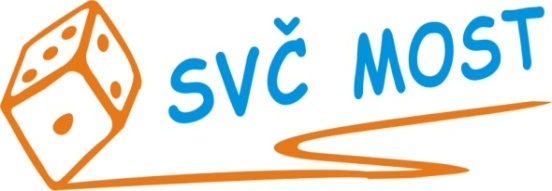 Albrechtická 414, příspěvková organizacee-mail: program@svc-most.cz 	web: www.svc-most.czOBJEDNÁVKA č.		43			Dne:	1. 6. 2021Dodavatel:							Odběratel:				Objednáváme u Vás:táborový pobyt pro cca 30 dětí a 2 dospělé osoby v termínu od 4. 7 – 11. 7. 2021. Cena za osobu a den 450,- Kč plná penze + 2 doprovod zdarma.S termínem dodání: viz výše				Předpokládaná cena vč. DPH:	cena dle skutečného počtu účastníků						Souhlas správce rozpočtu: 				Schválila:Bláhová Jana, ekonomka SVČ Most			Danuše Lískovcová, ředitelka SVČ Most	Prosíme o zaslání potvrzené objednávky zpět na adresu odběratelefirma:L a M veřejná obchodní společnostHorský hotel Svahováorganizace:Středisko volného času, Most,Albrechtická 414, příspěvková organizacekontaktní osoba:tel.č.:Ing. Žišková Lucie474 659 068kontaktní osoba:tel.č.:Eva Kouřilová603 707 246Adresa:Svahová 1 Adresa:Albrechtická 414PSČ a město:431 21 BolebořPSČ  a město:43401 MOSTIČ:48266647IČ:72059419DIČ:CZ48266647DIČ:Potvrzení objednávky dne:Za dodavatele:	